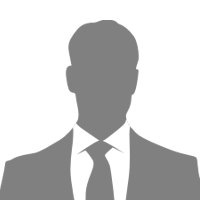 Ф.И.О.Пол, Возраст _____лет, Дата рожденияТелефон: ____________________E-mail: _______________________Проживает: ___________________Гражданство: __________________Готов к переезду, готов к командировкам: __________ (ДА / НЕТ)Ф.И.О.Пол, Возраст _____лет, Дата рожденияТелефон: ____________________E-mail: _______________________Проживает: ___________________Гражданство: __________________Готов к переезду, готов к командировкам: __________ (ДА / НЕТ)Претендент на должностьПретендент на должностьПретендент на должностьПретендент на должность___(Претендующая должность)____Занятость: полная занятостьГрафик работы: полный день, командировкиЖелательное время в пути до работы: не имеет значения___(Претендующая должность)____Занятость: полная занятостьГрафик работы: полный день, командировкиЖелательное время в пути до работы: не имеет значения___(Претендующая должность)____Занятость: полная занятостьГрафик работы: полный день, командировкиЖелательное время в пути до работы: не имеет значения_(желаемая З/П)_
руб.Общий стаж работы — _______ лет _______ месяцевОбщий стаж работы — _______ лет _______ месяцевОбщий стаж работы — _______ лет _______ месяцевОбщий стаж работы — _______ лет _______ месяцевДата:С __________ по __________
____ год ____ месяцев______________________________________город, сайт компанииДолжность- Обязанности______________________________________город, сайт компанииДолжность- ОбязанностиДата:С __________ по __________
____ год ____ месяцев______________________________________город, сайт компанииДолжность- Обязанности______________________________________город, сайт компанииДолжность- ОбязанностиОбразованиеОбразованиеОбразованиеОбразованиеВысшееВысшееВысшееВысшееГод окончанияГод окончания_(Наименование учебного заведения)_, город __________Кафедра _________________________, специальность _______________________(Наименование учебного заведения)_, город __________Кафедра _________________________, специальность ______________________Год окончанияГод окончания_(Наименование учебного заведения)_, город __________Кафедра _________________________, специальность _______________________(Наименование учебного заведения)_, город __________Кафедра _________________________, специальность ______________________Повышение квалификации, курсыПовышение квалификации, курсыПовышение квалификации, курсыПовышение квалификации, курсыГод Год __(Название дисциплины / курса)__Обучающий орган, присвоенная квалификация__(Название дисциплины / курса)__Обучающий орган, присвоенная квалификацияГод Год __(Название дисциплины / курса)__Обучающий орган, присвоенная квалификация__(Название дисциплины / курса)__Обучающий орган, присвоенная квалификацияКлючевые навыкиКлючевые навыкиКлючевые навыкиКлючевые навыкиЗнание языковЗнание языков_____________ — родной_____________ — базовые знания_____________ — родной_____________ — базовые знанияНавыкиНавыки____________________________________________________________________________________________________________________________________________________________Дополнительная информацияДополнительная информацияДополнительная информацияДополнительная информацияОбо мнеОбо мне______________________________________________________________________________Имеются рекомендации с прежних мест работы: _(Наименование компаний / работодателей)_ (приложить к Резюме)______________________________________________________________________________Имеются рекомендации с прежних мест работы: _(Наименование компаний / работодателей)_ (приложить к Резюме)